ПОЯСНИТЕЛЬНАЯ ЗАПИСКА К ПРОФЕССИОНАЛЬНОМУ СТАНДАРТУ«Печевой на вельцпечах»Москва, 2015 г.СодержаниеРаздел 1.  Общая характеристика вида профессиональной деятельности, трудовых функций……………………………………………………………………………………………   31.1 Информация о перспективах развития вида профессиональной деятельности	51.2 Описание обобщенных трудовых функций и трудовых функций, входящих в вид профессиональной деятельности и обоснование их отнесения к конкретным уровням квалификации	7Раздел 2.  Основные этапы разработки проекта профессионального стандарта	102.1 Информация об организациях, на базе которых проводились исследования, и обоснование выбора этих организаций	122.2 Описание требований к экспертам (квалификация, категории, количество), привлекаемым к разработке проекта профессионального стандарта, и описание использованных методов	142.3 Общие сведения о нормативных правовых документах, регулирующих вид профессиональной деятельности, для которого разработан проект профессионального стандарта	15Раздел 3.  Обсуждение проекта профессионального стандарта	15Раздел 4.  Согласование проекта профессионального стандарта………………………………19Приложение № 1 к пояснительной записке «Сведения об организациях, привлеченных к разработке и согласованию проекта профессионального стандарта»	20Приложение № 2 к пояснительной записке «Сводные данные об организациях и экспертах, привлеченных к обсуждению профессионального стандарта»	21Приложение № 3 к пояснительной записке «Сводные данные о поступивших замечаниях и предложениях к проекту профессионального стандарта»	26Приложение № 4 к пояснительной записке	32Документы, подтверждающие обсуждение проекта профессионального стандарта «Печевой на вельцпечах» с ведущими профильными профессиональными ассоциациями, объединениями работодателей и профессиональными союзами федерального уровня	33Раздел 1.  Общая характеристика вида профессиональной		деятельности, трудовых функцийПроект профессионального стандарта «Печевой на вельцпечах» разработан на основании Указа Президента Российской Федерации от 7 мая 2012 г. №597 «О мероприятиях по реализации государственной социальной политики» в соответствии с Постановлением Правительства Российской Федерации от 22 января 2013 г. «О правилах разработки, утверждения и применения профессиональных стандартов» и Приказом Министерства труда и социальной защиты Российской Федерации от 29 апреля 2013 г. №170Н «Методические рекомендации по разработке профессионального стандарта». Печевой на вельцпечах относится к одной из наиболеевостребованных и высококвалифицированных профессий в цветной металлургии.Металлургия является базовой отраслью промышленности всех высокоразвитых стран, основой для развития таких видов экономической деятельности-машиностроения, автомобилестроения, авиа- и судостроения, строительства, в  том числе железных дорог и трубопроводов, приборостроения, электроники, робототехники, медицинской техники и других. Металлы и в XXI веке остаются основными конструкционными материалами, так как по своим свойствам, экономичности производства и потребления не имеют себе равных в большинстве сфер применения. Производство и потребление металлов в мире постоянно растёт.Современная цветная металлургия мира отличается сложной структурой, она охватывает производство более 70 металлов. Особое место в металлургии занимает производство основных тяжелых цветных металлов, к числу которых относятся медь, никель, цинк, свинец и олово. Масштабы их производства значительно превышают выпуск всех остальных цветных металлов (за исключением алюминия).Цветные металлы - вторая по значимости статья российского экспорта, а по производству и экспорту алюминия и никеля Россия занимает первое место в мире. Около 70% ее продукции поступает на мировые рынки. Производство цветных металлов сложный многостадийный процесс, включающий в себя добычу и обогащение комплексных руд  с разделением и концентрацией полезных и попутных металлов, подготовку сырья к металлургическому циклу, гидрометаллургическую, пирометаллургическую, электрохимическую или в их сочетаниях переработку и рафинирование. В состав отрасли, именуемой  цветная металлургия,  входят несколько подотраслей, основными из которых являются: медная, никелевая, полиметаллическая (цинк, свинец, олово), алюминиевая, редкометаллическая (35 элементов таблицы Менделеева) и редкоземельная (титан, магний), твердосплавная, вольфрамо-молибденовая, золото- и  алмазодобывающие, углеродная, обработки цветных металлов, отраслевого машиностроения. В современной структуре цветной металлургии подотраслевой принцип уступил место вертикальной интеграции. Российскую цветную металлургию в настоящее время отличает высокий уровень концентрации производства. Так, около 90 процентов выпуска основных цветных металлов приходится на четыре крупнейшие холдинговые компании: «РУСАЛ», «Уральская горно-металлургическая компания (УГМК)»,  «Норильский никель».«Русская медная компания» (РМК) с численностью работающих более четверти миллиона.Цинк, к производству которого относится процесс вельцевания, - один из важнейших цветных  металлов. Он широко применяется в сплавах промышленного и бытового назначения (латунь, бронза, мельхиор и нейзильбер, алюминиевые сплавы и другие). В прошлом цинк применяли в типографском деле, значительное его количество (примерно 50% производства) используется  в качестве защитного покрытия (оцинкования) изделий из железа. Цинк с небольшими добавками других металлов применяется для производства кровельных материалов, изготовления фрикционных накладок барабанных тормозов, сухих гальванических элементов и электрических конденсаторов.Переработка цинковых руд началась в глубокой древности при выплавке латуни (сплав цинка с медью). Еще в V в. до н. э. в Индии окисленную руду переплавляли в небольших горнах с углем и медью. Позднее латунь начали выплавлять в Китае и других странах Востока.До середины XVII в. Цинк в Европе не производили, хотя еще в конце XIII в. Марко Поло описал как получают цинк в Персии. Крупнейшие ученые XVI в. Парацельс и Агрикола в своих трудах уделяли место выплавке цинка. Однако заводское получение цинка организовать не удавалось. Наладить промышленное  производство цинка в странах Европы удалось лишь после того, как руду стали восстанавливать в закрытых ретортах без доступа воздуха. В 1743 г. в Бристоле (Англия) заработал первый в Европе цинковый завод. На американском континенте первый цинковый завод был построен в 1850 г.В настоящее время производство цинка в мире по масштабам уступает только производству железа, алюминия и меди. Разведанные и подтвержденные запасы цинка в мире составляют более 350 млн т. Месторождения цинка имеются в 70 странах мира, обеспеченность запасами с учетом роста потребности в нем составляет более 40 лет. Крупнейшие запасы цинковых руд находятся в России, Австралии, Казахстане, Канаде и Китае.Отечественная цинковая промышленность была создана после Великой Октябрьской социалистической революции. До революции в России работал один цинковый завод в г. Орджоникидзе, который удовлетворял потребности страны в цинке не более чем на 5%.
В 1929 г. был построен цинкдистилляционный завод в г. Константинове, в 1931 году начал работать цинкдистилляционный  завод в г. Белово, в 1933 г. пустили первый в стране завод с гидрометаллургической технологией - Электроцинк (г. Орджоникидзе), а в 1935 г. Челябинский цинкэлектролитный завод. Цинковая промышленность России не играет сколько-нибудь важной роли в мире, однако очень важна для отечественной экономики. Добыча цинка в России составляет лишь 1,7% от мировой, а производство рафинированного цинка - 2,7%. Низким остается уровень потребления цинка в стране - около 1 кг/чел., что намного ниже среднемирового. В России цинк извлекается из месторождений медноколчеданных руд Урала, а также из полиметаллических месторождений в горах Южной Сибири и Приморья. На долю месторождений Уральского региона (Башкирия, Челябинская и Оренбургская обл.) приходится более 75% объема выпуска российских цинковых концентратов. 1.1 Информация о перспективах развития вида профессиональной деятельностиВедение процесса вельцевания полиметаллических промпродуктов и отходов металлургического производства в вельцпечах является перспективным видом профессиональной деятельности. Без этого процесса и соответственно профессии «Печевой на вельцпечи» невозможно не только сколь-нибудь экономически эффективное основное производства цинка, но и утилизация цинксодержащих промпродуктов и отходов предприятий других отраслей цветной металлургии. Численность носителей профессии в этой связи не является критерием важности, актуальности и перспективности профессии.В России металлургию цинка представляют только два предприятия - ОАО «Челябинский цинковый завод» (60 и 40%) и завод «Электроцинк», общая численность которых составляет около 4,5 тыс. человек. Процесс вельцевания является важной частью технологической схемы производства цинка.  На разных стадиях процессов  производства цинка,  свинца и других металлов из полиметаллических руд образуется промышленно значимое количество бедных цинксодержащих отходов, полупродуктов и оборотов, из  которых можно и  нужно извлечь цинк, вернув его в основной процесс.Процесс вельцевания относится к типу дистилляционных пирометаллургических процессов и использует специфическое  свойство цинка – летучесть.  Вельц-процесс применяется для переработки материалов с низким содержанием летучих металлов путем нагревания их во вращающейся наклонной трубчатой печи до температуры, при которой извлекаемый металл возгоняется. Возогнанный металл увлекается газами, образующимися в печи, и улавливается в виде пыли.Цинковый кек содержит цинк, индий, кадмий, свинец, медь. Для извлечения этих металлов цинксодержащий дисперсный материал смешивают во вращающихся трубчатых печах (вельцпечах) с коксиком и при максимальной температуре, исключающей плавление материала (1250-1350 °С), перемешивают шихту для равномерной газификации коксика и отгонки цинка по всей массе шихты. Тепло выделяется за счёт сгорания коксовой мелочи и экзотермических реакций. Продуктами вельцевания являются вельц-окись (ZnO, PbO, CdO, А12О3 Sb2O3, Ind2O3 и хлориды натрия), которая возгоняется, охлаждается и улавливается рукавными фильтрами, и клинкер, содержащий соединения меди, железа, золота, серебра, а также кремнезем. В вельц-окиси содержится около 75 % оксида цинка, оксиды кадмия, индия и свинца. Медистый клинкер содержит 3-4 % меди и 30-35 % железа. Вельц-окись направляется в гидрометаллургический передел, а клинкер отгружается на медные предприятия.Этим процессом можно перерабатывать руды, хвосты, полупродукты, шламы, золы, шлаки и всякого рода отходы. Сущность процесса состоит в том, что  Вельц-процесс предусматривает интенсивное противоточное движение в печи материала и газовой фазы, причем основным товарным продуктом являются вельц-возгоны.Вельцпечь - это агрегат непрерывного действия.  Шихта, загружаемая из бункеров с помощью питателей, поступает в загрузочную течку печи и медленно движется навстречу газам, образующимся в результате сгорания топлива и химических реакций компонентов шихты с воздушным дутьем, подаваемым через разгрузочный конец печи.Первоначально вельц-процесс использовался для утилизации отходов металлургического производства цинка. С переводом цинковых заводов на гидрометаллургическую схему вельцевание вследствие своей универсальности остается единственным переделом для утилизации отходов других отраслей промышленности. Вельц-процесс в настоящее время не только не потерял своего значения, но и наоборот, приобрел новые позиции, так как образующиеся на других промышленных предприятиях цинксодержащие отходы могут быть утилизированы только с помощью этого процесса.В отечественной практике цинкового производства вельцевание — наиболее распространенный пирометаллургический процесс восстановления цинка из бедных материалов и  будет существовать в ближайшие 50 лет. Попутно с цинком из возгонов извлекают также индий, таллий, рений, селен. Процесс может быть применен также для извлечения свинца, кадмия, олова, ртути, мышьяка, сурьмы, молибдена.1.2 Описание обобщенных трудовых функций и трудовых функций, входящих в вид профессиональной деятельности и обоснование их отнесения к конкретным уровням квалификацииОсновной рабочей задачей печевого на вельцпечи является максимальное извлечение металла в возгоны и обеспечение точного баланса тягового, температурного и загрузочного режимов. Технический комплекс вельцевания – сложное инженерное сооружение, включающее в себя наряду с основным агрегатом-вращающейся трубчатой  печью: загрузочный комплекс; систему газоотведения,  пылеулавливания и сбора возгонов; систему обеспечения дутья.Непрерывность и специфика процесса обязывает печевого осуществлять постоянный контроль за состоянием и работоспособностью всей технологической обвязки и узлов вельцпечи. Вспомогательные по отношению к самой печи механизмы и оборудование требуют постоянного внимания и обслуживания. Подготовка и управление оборудованием вспомогательных постов технологического комплекса вельцпечи - важнейшая часть технологического процесса. От работоспособности, технического состояния и корректной работы всех узлов напрямую зависит уровень (коэффициент) извлечения металла из шихты, минимизация технологических и непроизводительных потерь, предупреждение случаев аварийных остановок основного процесса, а значит экономическая эффективность производства. Поэтому в настоящем стандарте уделено значительное место подготовке  и инфраструктурному обеспечению основного процесса. В этой связи сформулированы три обобщенные трудовые функции для этой части процесса: «Техническое обслуживание механизмов и оборудования вельцпечи», «Выполнение подготовительных и вспомогательных операций на вельцпечи», «Ведение процесса вельцевания окиси цинка в вельцпечи».Обобщенная трудовая функция «Техническое обслуживание механизмов и оборудования вельцпечи» включает две трудовые функции.«Контроль состояния загрузочных устройств и оборудования  вельцпечи». К ней отнесены такие действия, как чистка загрузочных труб и бункеров от кека и коксовой мелочи, очистка механизмов от технологической пыли, следов смазки, загрязнений, контроль и регулировка текущей производительности оборудования шихтоподачи. проверка состояния вспомогательных устройств вельцпечи, удаление шихтовых материалов и настылей в загрузочных устройствах, проверка толщины слоя материалов в питателе«Выполнение регламентных работ по техническому обслуживанию оборудования вельцпечи». К этой трудовой функции отнесено проведение регламентных работ  по обслуживанию узлов, приводов и механизмов вельцпечи в пределах предусмотренных технологической инструкцией, определение отклонений в работе оборудования от заданных параметров с регулированием при необходимости, устранение выявленных неисправностей в работе обслуживаемого оборудования в пределах имеющихся квалификаций и зоны ответственности.Вторая обобшенная трудовая функция «Выполнение подготовительных и вспомогательных операций на вельцпечи» включает в себя две трудовые функции: «Выполнение подготовительных операций на вспомогательных постах управления процессом вельцевания». Состав включенных в нее работ ориентирован на проверку работоспособности, регулировку и подналадку (при необходимости)  обслуживаемого оборудования, приборов, механизмов и приспособлений на всех постах управления процессом, а также регулярную очистку загрузочных труб, бункеров, питателей, подготовку пылеулавливающего оборудования, оборудования дутья и оборудования шихтоподачи.«Управление оборудованием, механизмами и устройствами вспомогательных постов управления вельцпечи». К этой трудовой функции отнесены действии по обслуживанию механизмов и оборудования в ходе ведения процесса вельцевания, такие как: ведение процесса загрузки шихты в вельцпечь с соблюдением заданного  печевым более высокой квалификации технологического режима, обеспечение непрерывности  загрузки печи, подача оборотных материалов (крупная фракция окиси) в печи пневмоустановками или другими средствами, выявление и устранение неисправностей в работе обслуживаемого оборудования,  регулирование отдельных режимов печи в соответствии с инструкцией или указаниями печевого более высокой квалификации.Необходимое для ведения работ в рамках двух вышеописанных обобщенных трудовых функций можно получить по программам профессионального обучения: программам профессиональной подготовки по профессиям рабочих, программам переподготовки рабочих, программам повышения квалификации рабочих.Таблица 1. Описание обобщенных трудовых функций и трудовых функций, входящих в профессиональный стандарт «Печевой на вельцпечах».Характер приведенных выше трудовых действий в рамках обеих обобщенных трудовых функций, требуемые умения не предусматривают аналитического аспекта и  самостоятельности в выборе способов решения возникающих задач. Все работы носят характер типовых, а действия и регулируемые работником параметры оборудования в основном определяются инструкциями и указаниями печевого более высокой квалификации.Характер труда и умений, полномочия и степень ответственности печевых, занятых в рамка первой и второй обобщенных трудовых функций соответствует второму уровню квалификации.Вельцевание – это тонкий  процесс управляемого возгона ценных компонентов из низкокачественного сырья. Основными элементами ведения процесса является два функциональных блока - управление печью, как единым комплексом основных и вспомогательных агрегатов, узлов и механизмов (загрузка, дозировка и подача дополнительно загружаемых компонентов, утилизация возгонов и т.д.), а также управление процессом собственно возгонки (интенсивность и состав дутья, температурный режим, мониторинг сходящего клинкера, выбор оптимальных режимов «по сырью и т.д.).Этим обусловлена формулировка третьей обобщенной трудовой функции – «Ведение  процесса вельцевания в вельцпечи» и соответствующих ей двух трудовых функций.«Проверка готовности к ведению процесса вельцевания в вельцпечи».Регулирование контролируемых параметров работы вельцпечи, контроль за отбором проб сходящего клинкера, определение качества сходящего клинкера, расчет соотношения шихты и подачи оборотных материалов в печи, подача в вельцпечь оборотных материалов, разогрев и пуск печей после остановки, выжигание настылей в печах – действии, требующие  проявления самостоятельности при решении практических задач, требующих  анализа ситуации и ее изменений. Необходимость решения различных типов  задач по управлению совокупностью различных механизмов и устройств требует от работника умения выбирать  способ действия из известных ему на основе полученных знаний и накопленного практического опыта. Он несет ответственность за результат работы группы работников вспомогательных постов управления, Это соответствует четвертому уровню квалификации.Следующая трудовая функция - «Управление  технологическим процессом возгонки в вельцпечи».Состав работ в рамках этой  трудовой функции - ключевой с точки зрения цели и назначения процесса вельцевания. Работник осуществляет: управление процессом возгонки в вельцпечах по показаниям контрольно-измерительных приборов в соответствии с заданным технологическим режимом;выбор и регулирование оптимальных параметров температурного и тягового режимов;  контроль по показаниям контрольно-измерительных устройств и отобранным пробам  уровня извлечения   цинка и попутных металлов, регулирование подачи вторичного воздуха, кислорода, природного газа. Все это требует от работника планирования собственной деятельности и  деятельности всей бригады печевых. Для получения качественных возгонов печевой осуществляет постоянный контроль множества параметров и корректирует режимы ведения процесса. Он самостоятельно работает с информацией и использует ее для принятия управляющих решений. Полномочия, характер действий, умений и знаний  соответствует четвертому уровню квалификации. Знания, необходимые для реализации задач в рамках третьей обобщенной трудовой функции могут быть получены  в рамках среднего профессионального образования – программ подготовки квалифицированных рабочих.Раздел 2.  Основные этапы разработки проекта профессионального стандартаРазработка профессионального стандарта «Печевой на вельцпечах» проводилась ООО «Корпорация Чермет» совместно с РСПП.В 2014г. ООО «Корпорация Чермет» совместно с РСПП и участием специалистов ведущих металлургических компаний было разработано 20 профессиональных стандартов по рабочим профессиям черной металлургии.С декабря 2014 года по февраль 2015 года был согласован с руководителями кадровых служб предприятий черной металлургии список наиболее востребованных 16-ти профессий рабочих и 10-ти - специалистов. В марте 2015 года  с крупнейшими горно-металлургическими компаниями по производству цветных металлов и сплавов  УГМК и НГМК был согласован список наиболее востребованных 9-ти профессий рабочих и двух – специалистов по производству тяжелых цветных металлов.16 апреля 2015 года Общероссийское объединение работодателей РСПП заключило договор с ООО «Корпорация Чермет» на выполнение работы по разработке 37-ми проектов профессиональных стандартов, в том числе проекта профессионального стандарта «Печевой на вельцпечах».В целях своевременного и качественного выполнения работ по разработке проекта профессионального стандарта «Печевой на вельцпечах» были выполнены работы:- создана рабочая группа разработчиков профессионального стандарта с ведущими специалистами в этом виде профессиональной деятельности;- выполнен анализ состояния и перспектив развития данного вида профессиональной деятельности с учетом отечественных и международных тенденций;- изучены и проанализированы полнота и актуальность квалификационных характеристик, содержащихся в Едином тарифно-квалификационном справочнике работ и профессий рабочих;- изучены нормативные, методические, учебные, технологические документы, регламентирующие профессиональную деятельность печевого на вельцпечах;- сформирована группа экспертов, включающая руководителей и специалистов в этом виде профессиональной деятельности, специалисты в области управления, обучения и развития персонала, нормирования и охраны труда, другие специалисты;- сформирована группа металлургических предприятий, имеющих в своем составе это производство, а также организаций и учебных заведений, имеющих компетентных специалистов в области проведения экспертизы профстандартов.15-16  июня 2015 г. ООО «Корпорация Чермет» было проведено отраслевое совещание «Практика управления персоналом на металлургических предприятиях» по подготовке кадров руководителей и специалистов металлургических и горнорудных предприятий в городе Москва. В совещании приняли участие представители ведущих металлургических компаний России, депутат Государственной думы РФ, эксперты Минтруда РФ, РСПП и ОООР "Ассоциация промышленников ГМК России" «АМРОС»,  консалтинговых и образовательных организацийУчастники совещания  одобрили  проводимую ООО «Корпорация Чермет» работу по разработке отраслевых профессиональных стандартов в 2015 году по 37 –ми ведущим профессиям  рабочих и специалистов черной и цветной металлургии.С 16  по 23 июня 2015 года проводилось обсуждение проектов профессиональных стандартов на Школе по обмену производственным опытом руководителей и специалистов коксохимического производства, проведенной на предприятиях в гг. Магнитогорск – Череповец – Липецк.В июне разработанный рабочей группой проект профессионального стандарта был направлен на металлургические предприятия, имеющие в своей структуре этот вид профессиональной деятельности и консультантам Высшей школы экономики.11 июля 2015 года в рамках международной выставки «Иннопром-2015» г.Екатеринбург совместно с Уральским федеральным университетом имени первого Президента России Б.Н. Ельцина был проведен круглый стол на тему «Профессиональные стандарты – основа подготовки инженерных кадров», на котором участники обсудили практические вопросы разработки и перспективы использования професииональных стандартов рабочих и специалистов. Были рассмотрены вопросы формирования экспертного сообщества по разработке профессионального стандарта.По получению экспертных замечаний и дополнений были внесены корректировки в первоначальный вариант, который был представлен на общественное обсуждение.2.1 Информация об организациях, на базе которых проводились исследования, и обоснование выбора этих организацийДля разработки профессионального стандарта  Корпорация «Чермет» проводила исследования на базе  крупнейших в России металлургических комбинатов с полным технологическим циклом, а также предприятий, располагающих современным оборудованием и технологиями, квалифицированными кадрами.ОАО «Электроцинк» - предприятие металлургического комплекса Уральской горно-металлургической компании. Дважды орденоносный завод «Электроцинк» - одно из старейших предприятий Северной Осетии. Его история тесно связана с зарождением свинцово-цинковой промышленности не только в Северной Осетии, но и во всей стране. За свою более чем столетнюю историю завод неоднократно становился первым во многих начинаниях. В 1904 году здесь был получен первый в России металлический цинк. А в 1934 году новый электролитный цех выдал первый в СССР чистый электролитический цинк, после чего бывший «Кавцинк» и был переименован в «Электроцинк». На протяжении десятилетий предприятие оставалось признанным флагманом отечественной цветной металлургии, пионером в области разработки и внедрения передовых технологий получения свинца и цинка. Предприятие уверенно наращивает выпуск продукции, проводит реконструкцию и модернизацию производства, реализует масштабную программу природоохранных мероприятий. В 2007 году в состав ОАО «Электроцинк» вошел завод «Кристалл». Образовано плавильно-прокатное производство цветных металлов. В настоящее время на «Электроцинке» трудятся около 2600 человек. «Электроцинк» производит и реализует: цинк, свинец, кадмий, серную кислоту, цинк-алюминиевые сплавы, полипропилен вторичный, сплавы на основе меди, медный прокат, медный провод, цинковый провод.ОАО «Челябинский цинковый завод» (ОАО «ЧЦЗ») — вертикально-интегрированная компания, в которой представлен полный технологический цикл производства металлического цинка: от добычи и обогащения руды до выпуска готовой продукции в виде рафинированного цинка и сплавов на его основе.На долю компании приходится более 60% российского и около 2% мирового объема производства цинка. Внедрение самых современных в Европе производственных мощностей, реализация программ модернизации обеспечивают производство цинка качества SPECIAL HIGH GRADE, что подтверждается регистрацией Лондонской Биржей Металлов торговой марки CZP SHG (CHELYABINSK ZINC PLANT SPECIAL HIGH GRADE), гарантирующей чистоту металла не ниже 99,995% по содержанию цинка.Основная специализация завода — производство высококачественных сплавов на основе цинка SPECIAL HIGH GRADE, в том числе сплавов для горячего цинкования с добавками никеля, алюминия, сурьмы, а также литейных цинковых сплавов. В спектр реализуемой продукции помимо цинка входят также кадмий, индий,  серная кислота, сульфат цинка.Введение в строй нового комплекса электролиза цинка в 2003 году расширило производственный потенциал завода до 176 тыс. тонн цинка SHG.Дальнейшее развитие производства, расширение сырьевой базы призваны укрепить лидирующие позиции компании в цинковой отрасли России и максимально обеспечить растущие потребности отечественной промышленности в цинке высочайшего качества и сплавах на его основеСведения об организациях, привлеченных к разработке проекта профессионального стандарта «Печевой на вельцпечах», приводятся в приложении № 1. Карточкис подписями уполномоченных лиц могут быть представлены по запросу.2.2 Описание требований к экспертам (квалификация, категории, количество), привлекаемым к разработке проекта профессионального стандарта, и описание использованных методовЭксперты были отобраны в соответствии с требованиями технического задания и методическими рекомендациями по разработке профессионального стандарта.В состав экспертной группы вошли специалисты в области разработки профессиональных стандартов, эксперты по данному виду деятельности, специалисты в области управления персоналом, корпоративного обучения и развития персонала.При отборе экспертов – разработчиков профессионального стандарта учитывались требования к профессиональной компетенции:- досконально знать технологический процесс внепечной обработки стали и опыт работы в этой области;- разрабатывать профессиональный стандарт с использованием функционального анализа и утвержденных методических рекомендаций;- проводить опросы специалистов базовых предприятий;- оформлять профессиональный стандарт в соответствии с требованиями его макета;- умение осуществлять анализ деятельности для выделения обобщенных трудовых функций и трудовых действий;- умение оценивать текущую ситуацию и перспективу развития профессиональной деятельности;- обладать опытом работы в подготовке нормативных документов в области разработки тарифно-квалификационных справочников и квалификационных характеристик основных профессий рабочих и учебной методической документации для подготовки рабочих кадров;- обладать опытом в области подготовки учебно-методических программ в системе начального профессионального обучения и образования.В ходе разработки проекта профессионального стандарта использовались различные методы работы с экспертами (опрос, анкетирование).2.3 Общие сведения о нормативных правовых документах, регулирующих вид профессиональной деятельности, для которого разработан проект профессионального стандартаПри разработке проекта профессионального стандарта также использовались нормативные и методические документы, регулирующие профессиональную деятельность:- Трудовой кодекс Российской Федерации. Глава 42, Статья 265;- Приказ Минздравсоцразвития РФ от 12.04.2011 №302н «Об утверждении перечней вредных и (или) опасных производственных факторов и работ, при выполнении которых проводятся обязательные предварительные и периодические медицинские осмотры, и порядка проведения обязательных предварительных и периодических медицинских осмотров (обследований) работников, занятых на тяжёлых работах и на работах с вредными и (или) опасными условиями труда»;- Федеральный закон от 28.12.13 № 426-ФЗ «О специальной оценке условий труда».Раздел 3.  Обсуждение проекта профессионального стандартаИнформация  для проведения профессионально-общественного обсуждения проекта профессионального стандарта была размещена на официальном сайте Российский союз промышленников и предпринимателей (http://www.rspp.ru/simplepage/788), на сайте ООО «Корпорация Чермет» (http://k-chermet.ru), на сайте Министерства труда и социальной защиты Российской Федерации (http://profstandart.rosmintrud.ru), на странице социальной сети FACEBOOK «Профессиональные стандарты в металлургии» (https://www.facebook.com/profstandart?fref=ts ) и на сайте Межрегиональной общественной организации «Объединение прокатчиков» (http://moo-prokat.ru/  ). Публичное обсуждение проекта профессионального стандарта «Печевой на вельцпечах» проводилось:-  24-25 июня 2015 г. ООО «Корпорация производителей черных металлов» совместно с ОООР «Ассоциация промышленников ГМК России» (АМРОС) проведен отраслевой семинар-совещание, посвященный государственной политике и нормативно-правовому регулированию в сфере труда  на отраслевом Семинаре - совещании руководителей и специалистов предприятий металлургической промышленности в г. Москва, в котором приняло участие 32 представителя компаний: ПАО «Северсталь», ОАО «НЛМК, ОАО «ММК», ОАО «ЕВРАЗ-НТМК», АО «ЕВРАЗ-ЗСМК» и других ведущих металлургических компаний России, депутат Государственной думы РФ, Минтруда РФ, Российский союз промышленников и предпринимателей и Общеотраслевое объединение работодателей «Ассоциация металлургов России» (АМРОС), консалтинговых и образовательных организаций.Участники совещания обсудили и одобрили  проводимую ООО «Корпорация Чермет» работу по разработке 37 отраслевых профессиональных стандартов. В результате обсуждения признано, что разработанный Корпорацией Чермет проект профессионального стандарта «Печевой на вельцпечах» соответствует нормативным документам. В нем учтены современные технические и технологические решения, применяемые как в черной металлургии России, так и в других странах.Ряд участников высказали замечания и предложили внести дополнения к проекту профессионального стандарта- 7 августа 2015 г. в интернет-обсуждении, проведенном в Москве на площадке www.webinar.ru, приняли участие представители 7-и крупнейших металлургических компаний: ОАО «УГМК», ОАО «Уралэлектромедь», ПАО «ГМК «Норильский никель», ОАО «ММК», АО «ЕВРАЗ-ЗСМК», АО «Металлоинвест», ПАО «Северсталь» и других.  Рассматривались вопросы корректности отнесения вида профессиональной деятельности и отдельных обобщенных трудовых функций к группам занятий, профессиям, должностям и специальностям общероссийских классификаторов. -  14 августа 2015 г. в интернет-обсуждении, проведенном в Москве на площадке www.webinar.ru, приняли участие представители 7-и крупнейших металлургических компаний: ОАО «УГМК», ОАО «Уралэлектромедь», ПАО «ГМК «Норильский никель», ОАО «ЕВРАЗ-НТМК», ОАО «ММК», ОАО «ЧМК», АО «Металлоинвест» и других.  Рассматривались вопросы обоснованности выделения конкретных обобщенных трудовых функций в проекте профессионального стандарта. - 21 августа 2015 г. в интернет-обсуждении, проведенном в Москве на площадке www.webinar.ru, приняли участие представители 7-и крупнейших металлургических компаний: ОАО «УГМК», ОАО «Уралэлектромедь», ПАО «ГМК «Норильский никель», ОАО «ММК», ОАО «ЕВРАЗ-НТМК», АО «ЕВРАЗ-ЗСМК», ПАО «Северсталь» и других.  Рассматривались вопросы соответствия составов необходимых умений и знаний содержанию трудовых функций. -  28 августа 2015 г. в интернет-обсуждении, проведенных в Москве на площадке www.webinar.ru, приняли участие представители 8-и крупнейших металлургических компаний: ОАО «УГМК», ОАО «Уралэлектромедь», ПАО «ГМК «Норильский никель», ПАО «Северсталь», ОАО «ММК», ОАО «ЕВРАЗ-НТМК», АО «ЕВРАЗ-ЗСМК», ППО «Алтай-кокс» и других. Рассматривались вопросы обоснованности требований к уровню образования, практическому опыту специалистов и соответствие проекта профессионального стандарта нормативной правовой базе- 30 сентября 2015 г. в Москве состоялось открытое обсуждение профессиональных стандартов на базе бизнес-центра "Валлекс", в котором приняли участие 46 представителей разработчиков, экспертов, представителей производственных предприятий АО «ОМК», ПАО «ТМК», ОАО «ВМЗ» и ФГАОУ ВПО НИТУ «МИСиС». Во всех выступлениях высказывались положительные оценки проделанной работы, глубины проработки темы, меры обобщений трудовых действий и функций. В то же время прозвучали ряд полезных замечаний и предложений.Информация об обсуждении профессиональных стандартов была опубликована 24 сентября 2015 г. в газете «Российская газета». Общеотраслевое объединение работодателей «Ассоциация металлургов России» (АМРОС), Общероссийское межотраслевое объединение работодателей-производителей никеля и драгоценных металлов (ОМОР), общеотраслевые профильные  сообщества, а также Горно-металлургический профсоюз России (ГМПР), рассмотрели проект профессионального стандарта и рекомендовали его к утверждению:- 22 сентября 2015 г. Ассоциация Производителей металлических изделий «Промметиз» рассмотрела проекты профессиональных стандартов, в т.ч. профстандарт «Печевой на вельцпечах», разработанный "Корпорацией "Чермет" совместно с Российским союзом промышленников и предпринимателей, отметив достаточно полно изложенные функции рабочих основных профессий и специалистов производств, трудовые действия, знания и умения. Ассоциацией отдельно отмечено, что все проекты профессиональных стандартов применимы в методических целях при разработке образовательных программ и стандартов (письмо №05-3/11 КЧ от 22.09.15 г. см. Приложение  4)- 28 сентября 2015 г. в Москве Исполнительная дирекция Общероссийского отраслевого объединения работодателей "Ассоциация промышленников горно-металлургического комплекса" (АМРОС) сообщила о завершении рассмотрения 37-и проектов профстандартов, в т.ч. профстандарт «Печевой на вельцпечах», разработанный ООО "Корпорация "Чермет" совместно с Российским союзом промышленников и предпринимателей. Отмечено, что все представленные проекты учитывают требования работодателей к подготовке рабочих и специалистов и должны быть использованы при подготовке и аттестации персонала (письмо № 1416 –АМ  от 28.09.15 г.   см. Приложение 4)- 29 сентября 2015 г. в Москве Общероссийское межотраслевое объединение работодателей-производителей никеля и драгоценных металлов (ОМОР) одобрило и рекомендовало к утверждению проекты 11-и профессиональных стандартов рабочих и специалистов цветной металлургии, в т.ч. профстандарт «Печевой на вельцпечах» (письмо от 29.09.15 г.   см. Приложение 4)- 30 сентября 2015 г. в Москве состоялось заседание Президиума Межрегиональной обществественной организации "Объединение прокатчиков", на котором были рассмотрены проекты профессиональных стандартов металлургии РФ, в т.ч. профстандарт «Печевой на вельцпечах», подготовленный ООО "Корпорация «Чермет" совместно с Российским союзом промышленников и предпринимателей. В решении заседания Президиума отмечено, что разработанные 37 стандартов внесут вклад в развитие национальной системы квалификаций (протокол 5 от 30.09.15 г.   см. Приложение 4)- 6 октября 2015 г. в Москве, на заседании рабочей группы Центрального Совета Горно-металлургического профсоюза России, были подведены итоги рассмотрения 11-ти проектов профстандартов цветной металлургии, в т.ч. профстандарт «Печевой на вельцпечах». Рабочая группа единогласно постановила согласиться с разработанными ООО "Корпорация «Чермет" совместно с Российским союзом промышленников и предпринимателей проектами профессиональных стандартов рабочих и специалистов черной металлургии для последующего их утверждения (выписка из протокола №3 от 06.10.15 г.  см. Приложение 4)- 6 октября 2015 г. статья президента ООО «Корпорация «Чермет» Гугиса Н.Н. «Развитие профессиональных квалификаций в металлургической промышленности» принята редакцией журнала «Металлург» для публикации в №11(№12) – 2015 г. Все поступившие в процессе обсуждений и экспертиз замечания , дополнения и предложения были внимательно рассмотрены, проанализированы и систематизированы рабочей группой по доработке профессионального стандарта (см. Приложения 2,3)Некоторые дополнения трудовых действий носят характер технологических  инструкций или других документов и не соответствуют методическим рекомендациям  по разработке профессиональных стандартов.В целом, большинство замечаний отражено в прилагаемом профессиональном стандарте.Сведения об организациях и экспертах, привлеченных к обсуждению проекта профессионального стандарта «Печевой на вельцпечах», приводятся в приложении № 2. Сводные данные о поступивших замечаниях и предложениях к проекту профессионального стандарта «Печевой на вельцпечах» приводятся в таблице приложения № 3.Организации, принявшие участие в обсуждении профессионального стандарта «Печевой на вельцпечах» и представляющие основные заинтересованные стороны: объединения и профессиональные ассоциации работодателей, профессиональные союзы, саморегулируемые организации, профессиональные сообщества, приводятся в приложении № 4 к пояснительной записке. Раздел 4.  Согласование проекта профессионального стандартаТрудовые функции, особо регулируемые законодательством, отсутствуют.Исполнительный вице-президент  Российского союза промышленникови предпринимателей                                          _________________        Кузьмин Д.В.Приложение № 1
к пояснительной запискеСведения об организациях, привлеченных к разработке и согласованию проекта профессионального стандарта «Печевой на вельцпечах»Приложение № 2
к пояснительной запискеСведения об организациях и экспертах, привлеченных к обсуждению проекта профессионального стандарта «Печевой на вельцпечах»Приложение № 3
к пояснительной запискеСводные данные о поступивших замечаниях и предложениях к проекту профессионального стандарта«Печевой на вельцпечах»Приложение № 4
к пояснительной запискеПо состоянию на 1 октября 2015 года на федеральном уровне функционируют Общеотраслевое объединение работодателей «Ассоциация металлургов России» (АМРОС), Общероссийское межотраслевое объединение работодателей-производителей никеля и драгоценных металлов «ОМОР», два общеотраслевых профильных  сообщества, которые занимаются проблемами черной металлургии: Межрегиональная общественная организация «Ассоциация сталеплавильщиков» и Межрегиональная общественная организация «Объединение прокатчиков», а  также Горно-металлургический профсоюз России (ГМПР). Российских производителей металлоизделий объединяет ассоциация «Промметиз» — профессиональное некоммерческое объединение. По этому вопросу 30 сентября 2015 года состоялось заседание Президиума МОО «Объединение прокатчиков», а 06 октября 2015 года состоялось заседание рабочей группы Центрального Совета ГМПР. Ассоциация «Промметиз» также  рассмотрела и одобрила проект профессионального стандарта. Общеотраслевые профессиональные сообщества, Общероссийское объединение работодателей «Ассоциация металлургов России», Общероссийское межотраслевое объединение работодателей-производителей никеля и драгоценных металлов и Горно-металлургический профсоюз России положительно оценили проект профессионального стандарта и рекомендовали его к утверждению.Документы, подтверждающие обсуждение проекта профессионального стандарта «Печевой на вельцпечах» с ведущими профильными профессиональными ассоциациями, объединениями работодателей и профессиональными союзами федерального уровня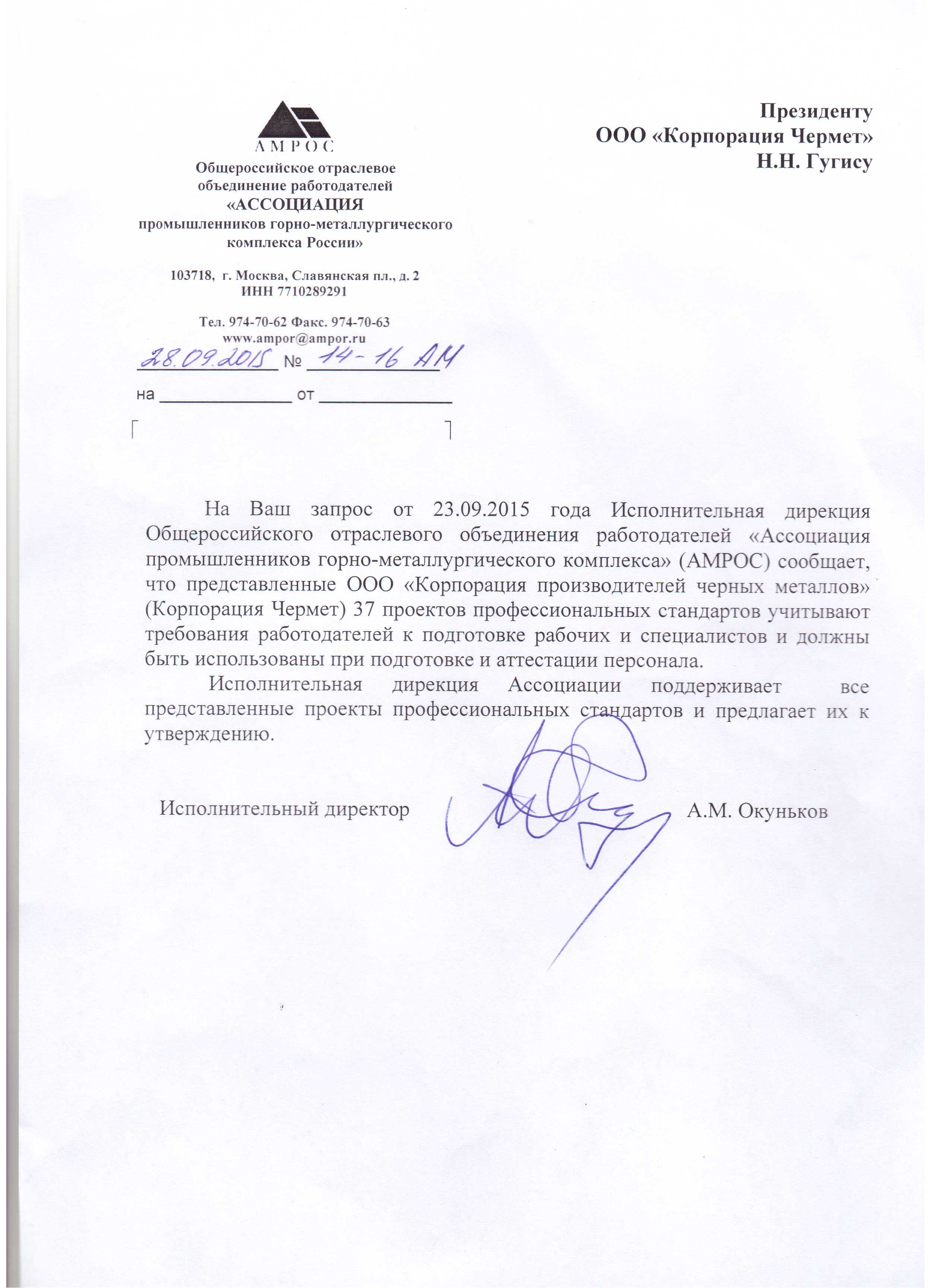 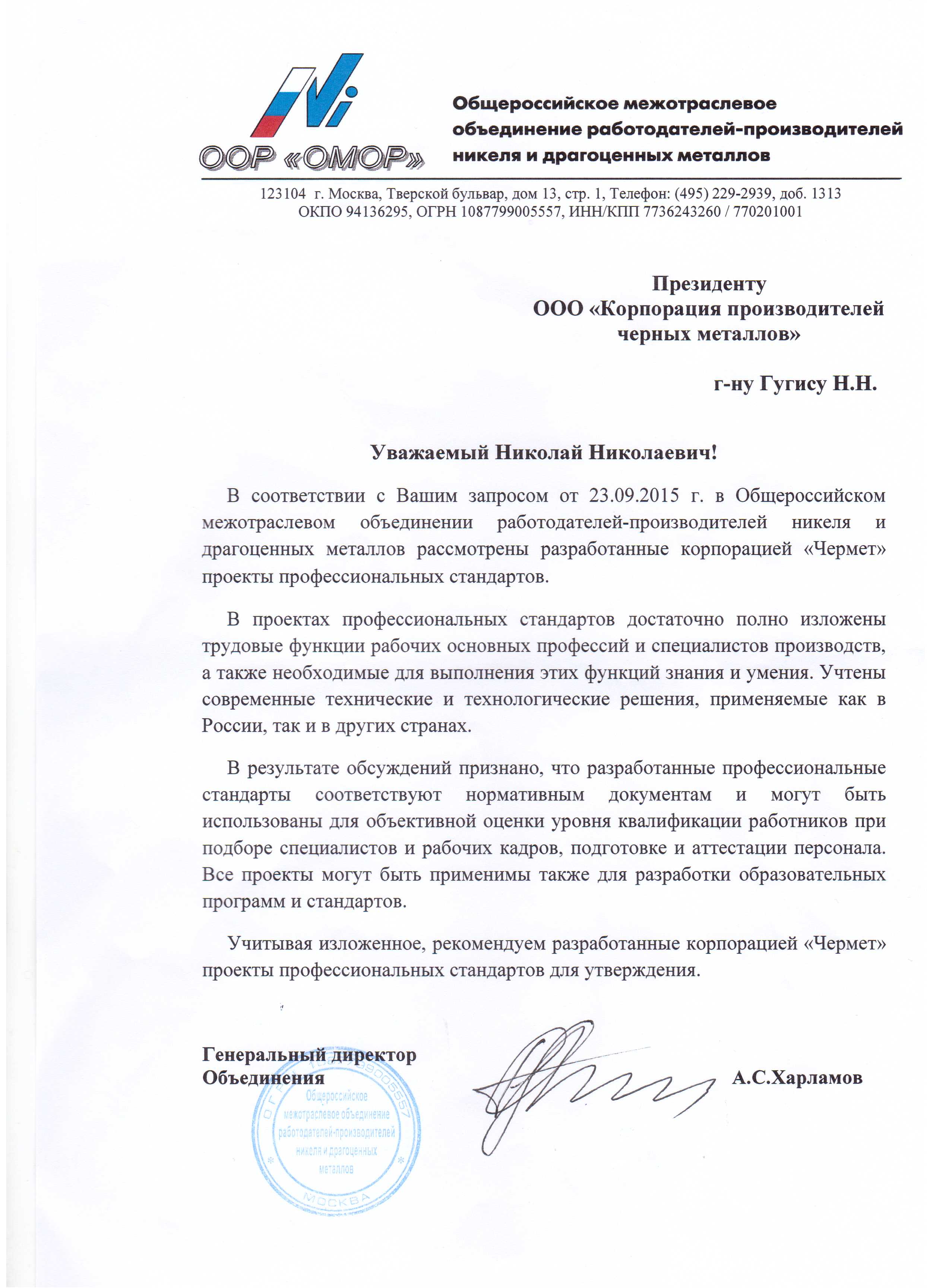 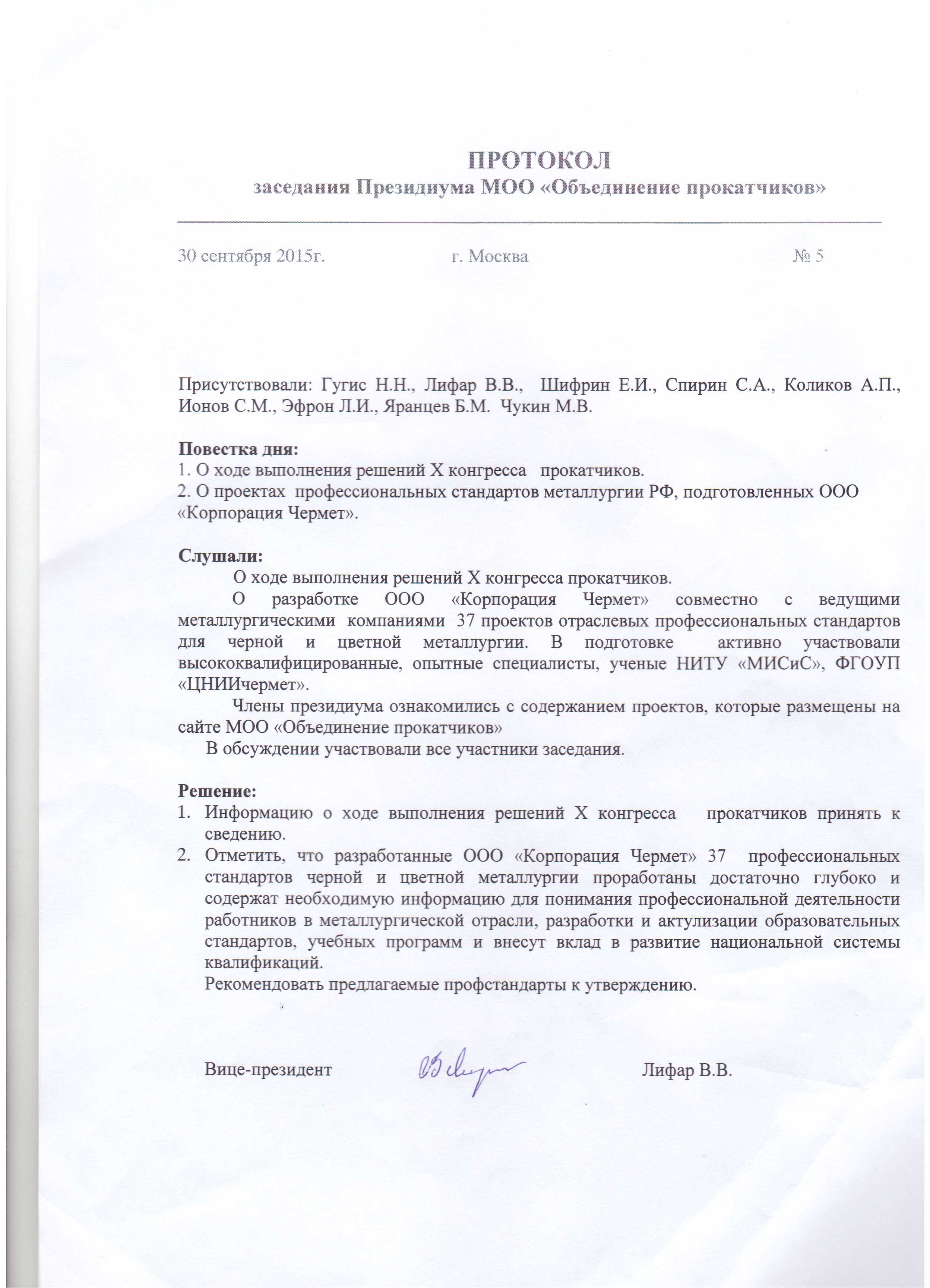 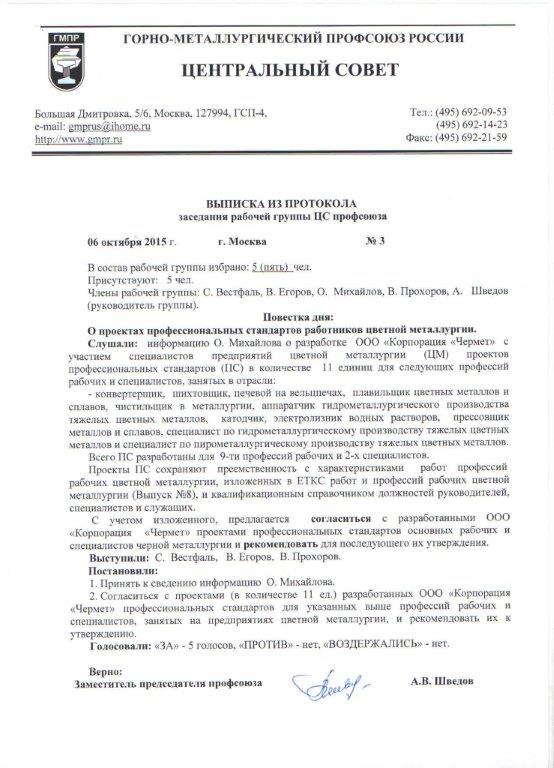 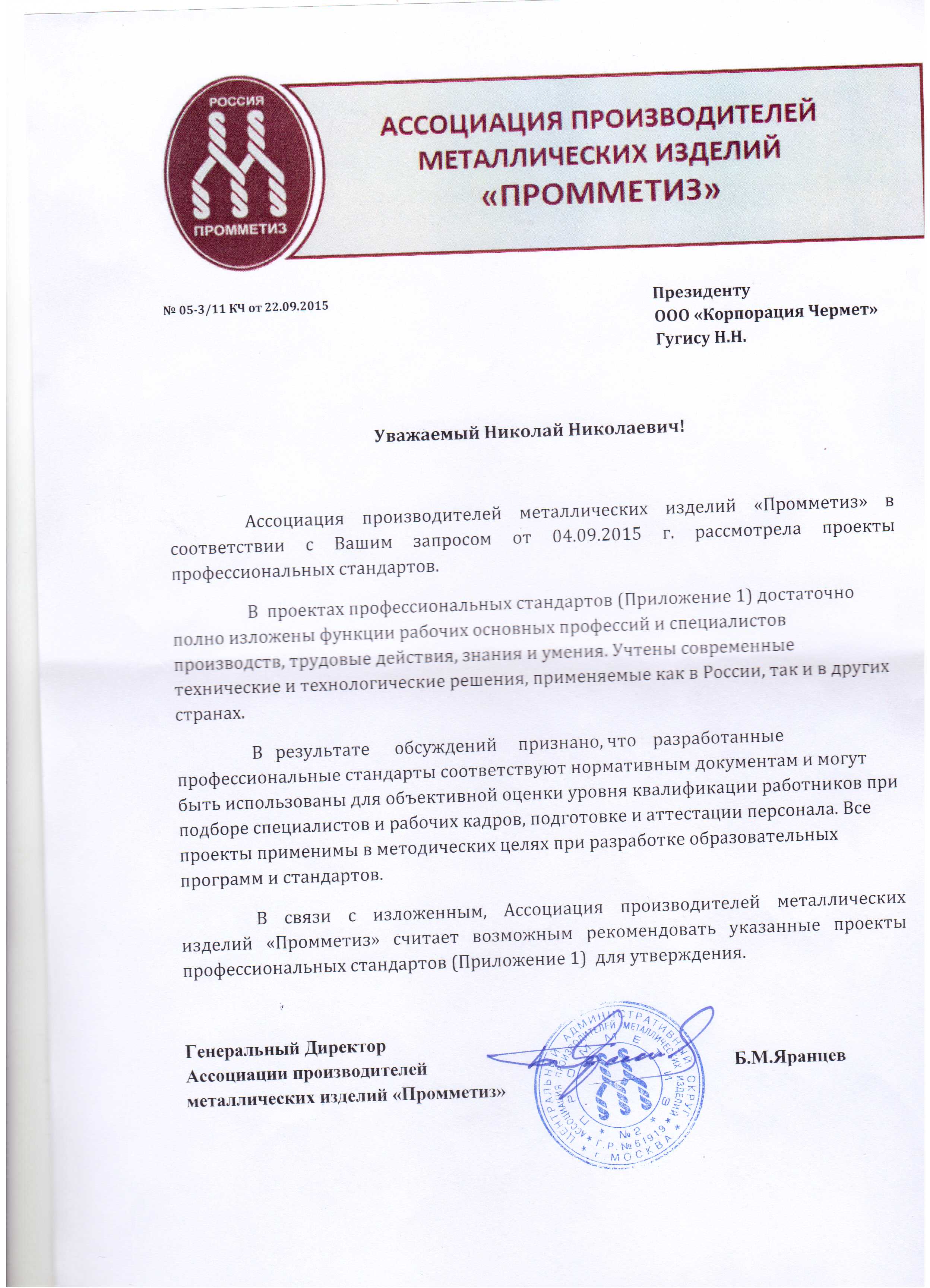 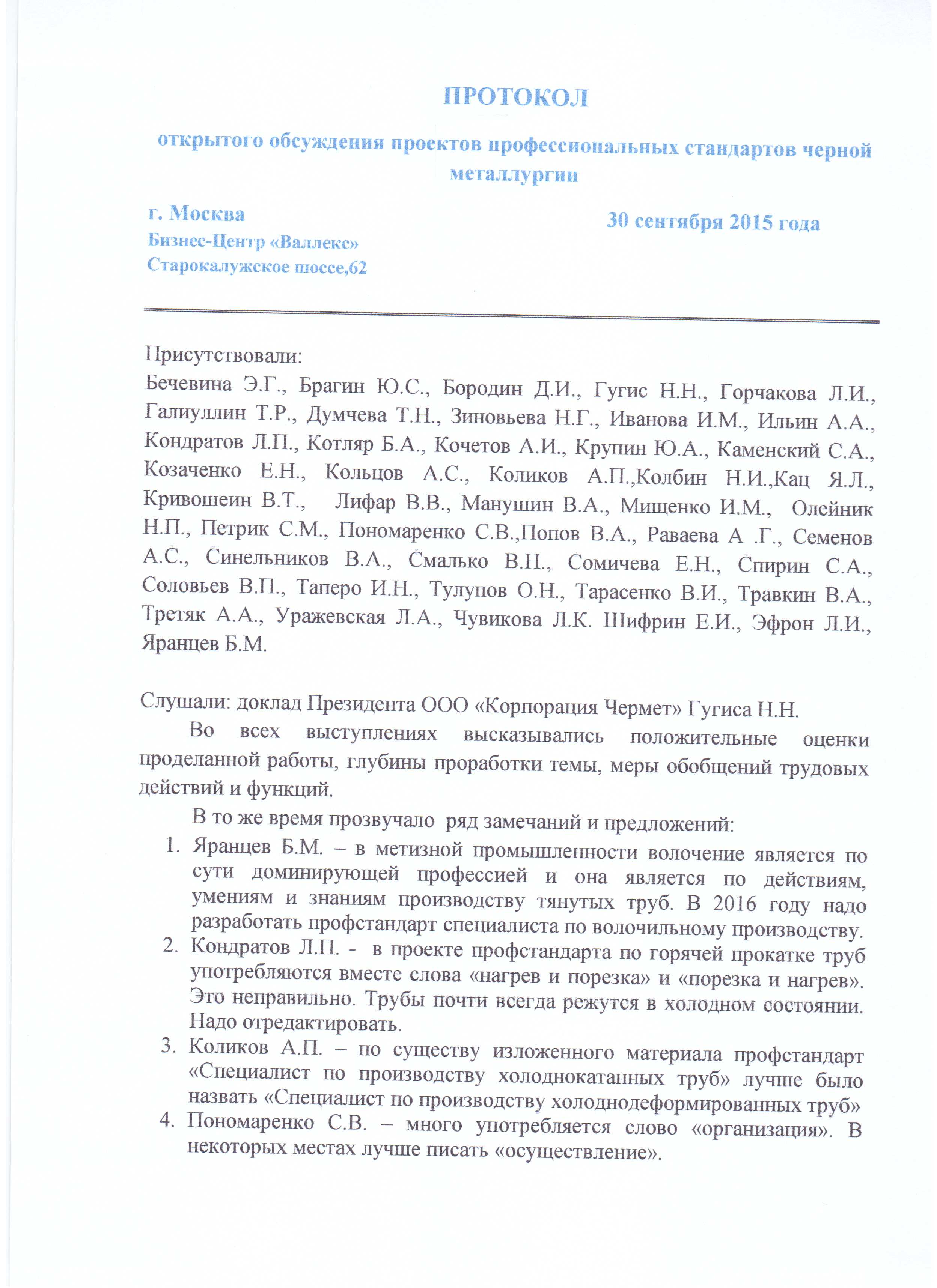 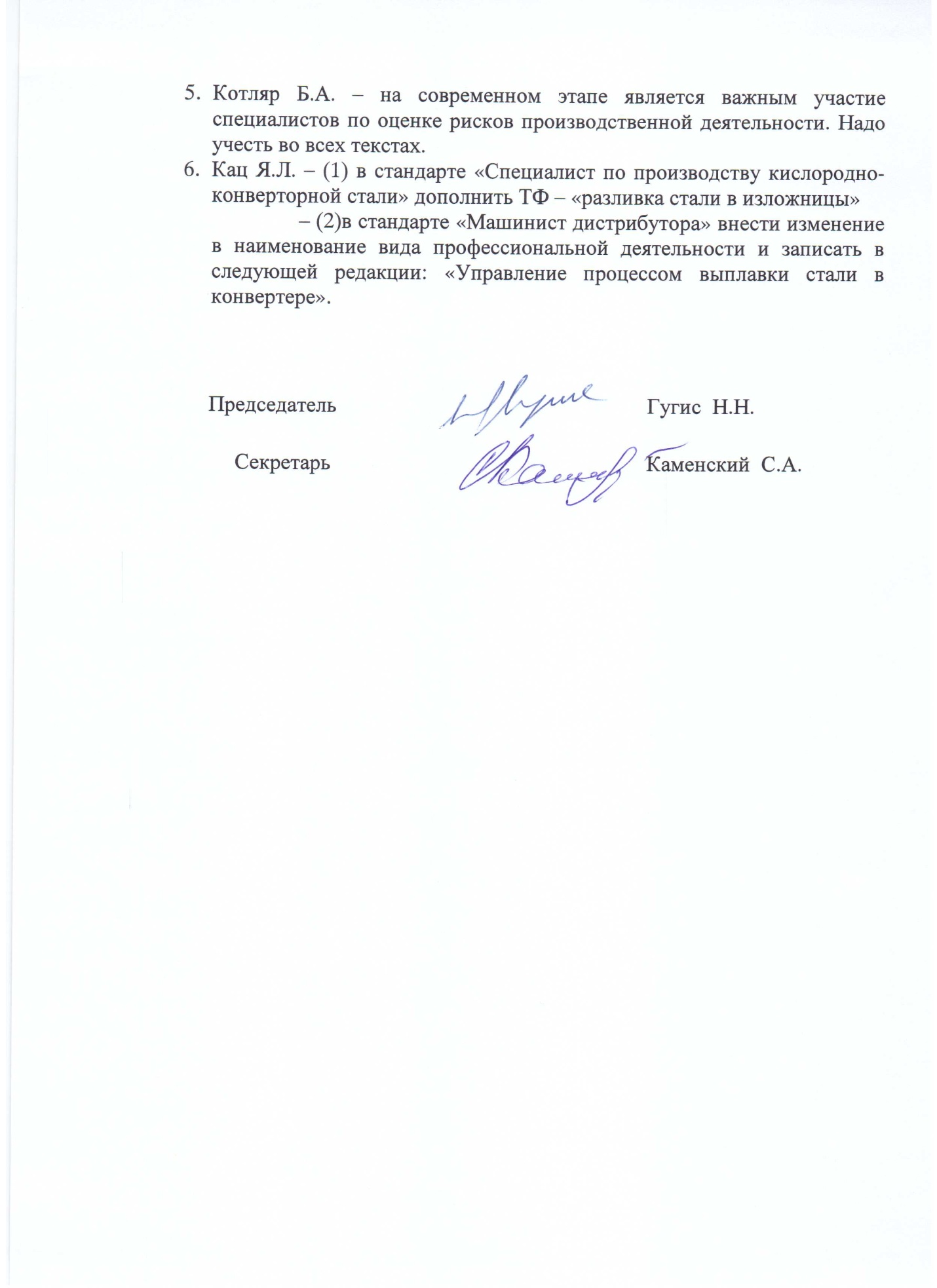 Обобщенные трудовые функцииОбобщенные трудовые функцииОбобщенные трудовые функцииТрудовые функцииТрудовые функцииТрудовые функциикоднаименованиеуровень квалификациинаименованиекодуровень (подуровень) квалификацииАТехническое обслуживание механизмов и оборудования вельцпечи2Контроль состояния загрузочных устройств и оборудования  вельцпечиА/01.22АТехническое обслуживание механизмов и оборудования вельцпечи2Выполнение регламентных  работ по техническому обслуживанию  оборудования вельцпечиА/02.22ВВыполнение подготовительных и вспомогательных операций на вельцпечи  2Выполнение подготовительных операций на постах управления процессом вельцеванияВ/01.22ВВыполнение подготовительных и вспомогательных операций на вельцпечи  2Управление оборудованием, механизмами  и устройствами вспомогательных постов управления вельцпечиВ/02.22СВедение процесса вельцевания в вельцпечи4Проверка готовности к ведению процесса вельцевания в вельцпечиC/01.44СВедение процесса вельцевания в вельцпечи4Управление  технологическим процессом возгонки в вельцпечиС/02.4	4№ п/пОрганизацияДолжность уполномоченного лицаФИО уполномоченного лицаПодпись уполномоченного лица1ООО "Корпорация Чермет"Вице-президентКольцов Анатолий Сергеевич2ООО «УГМК–Холдинг»Заместитель директора по персоналуМамонов Евгений Владимирович3ОАО «Челябинский цинковый завод»Заместитель директора по работе с персоналомРозенберг Константин Юр4ФГАОУ ВПО НИТУ «МИСиС»Руководитель центра «Независимая оценка качества профессионального образования»Кочетов Александр Иванович5ООО «Консультационно-аналитический центр  «ЦНОТОРГМЕТ»Генеральный директорКотляр Борис АлександровичМероприятиеДатапроведенияОрганизацииУчастникиУчастникиМероприятиеДатапроведенияОрганизацииДолжностьФИОСеминар - совещание руководителей и специалистов предприятий металлургической промышленности «Практика управления персоналом на металлургических предприятиях»24-25 июня 2015 г. г. МоскваООО «Корпорация Чермет»,ОАО «ММК»,ОАО «ММК-Метиз»,ОАО «Новолипецкий МК»,ООО «ВИЗ-Сталь»,ОАО «Алтай-кокс»,ОАО Стойленский ГОК,ООО «ЕвразХолдинг»,ОАО «ЕВРАЗ НТМК», ОАО «ЕВРАЗ Качканарский ГОК», ООО «УК Металлоинвест», ОАО «Уральская Сталь»,ПАО «Челябинский МК»,ОАО «Ижсталь»,АО «Выксунский МЗ»,АО «Волжский трубный завод»,ОАО «МЗ им. А.К.Серова», АО «Ковдорский ГОК»,ПАО «Тулачермет»,ОАО «Кокс»,ОАО «Металлургический завод «Электросталь»,АО «Боровичский комбинат огнеупоров»,ОАО «Челябинский электрометаллургический комбинат»,АО «АрселорМиттал Темиртау»,ПАО «АрселорМиттал Кривой Рог»,Корпорация «Индустриальный Союз Донбасса»,ООО «МЕТИНВЕСТ ХОЛДИНГ»ПАО «Мариупольский МК им. Ильича»,ПАО «Краснодонуголь»,ПАО «Северный горно-обогатительный комбинат»ПАО «Ингулецкий горно-обогатительный комбинат» ООО «Группа Магнезит»,Государственная Дума РФ, Министерство труда и социальной защиты РФ,ЦС ГМПРОООР АМРОС,НП «Русская Сталь»,АО НПФ «Гефест», РСПП,ФГБУ «НИИ труда и социального страхования Минтруда России»,Консультационно-аналитический центр ООО «ЦНОТОРГМЕТ», ГК «Люди People,Журнал «Металлург»Руководители и специалисты предприятий металлургической промышленностиГугис Н.Н., Лифар В.В.,Кольцов А.С., Бечевина Э. Г.,Пономаренко С.В.,Каменский С.А, Урубков М.Р.,Сомичева Е.Н., Тарасенко В.И. Раваева А.Г., Семенов А.С.,Любасюк Е.В., Парфилов О.В.Файнгерш  Б.М., Мамаева Н.А.Шестаков М.А, Великанский Р.Н.,Пилипенко В. В., Мисник Г Б, Куликов  А Е, Домрачева Е.А,Жандарова Е.В., Логинова Д.И,Гребнев С.А., Горбунова И.Г.,Бушланова Г.А., Астраханцева Н.В., Валитов Р.Б., Воровальницева А.С.,Логинов Е.В., Семкина В.М.,Забанова М.Д., Булаевская М.Б., Македонская Е.И., Михайлова Е. А.,Горра С.М., Павлов Д.В., Ефимчук И.П., Г рейнерт Н.Э., Филатов С.Э, Майборода М.А., Щербак А.В., Сухова К.К., Михалюк А.В., Ваховская Л.В., Голос В.О., Носачева Л.А., Леонов А.С., Игнатьев И.М., Солдунов В.А.,Безымянных А.А., Окуньков А.М.,Чеверева М.И., Галиуллин Т..Р., Масюк И.Б., Пакилева О.И, Смирнова Ю.В, Волошина И.А., Котляр Б.А., Петрова В.А., Новоселова О.Н.Интернет-обсуждение в формате вебинара 7 августа 2015г.ООО «Корпорация Чермет»,ОАО «УГМК», ОАО «Уралэлектромедь»,ПАО «ГМК «Норильский никель»,  ОАО «ММК», АО «ЕВРАЗ-ЗСМК», АО «Металлоинвест», ПАО «Северсталь»Специалисты производств и специалисты по развитию квалификаций металлургических предприятийКольцов А.С., Каменский С.А., Уражевская Л.А., Бакланов А.С., Иванов К.В, Алексеев А.Н., Ушаков А.В., Иолич Д.В., Храмцов К.С., Кравец Е.В., Солодова О.В., Кошель С.В., Вакулов В.А., Борчик В.О., Шаймуратов А.З., Поляков В.П., Бондаренко Н.В.Интернет-обсуждение в формате вебинара14 августа 2015г.ООО «Корпорация Чермет»,ОАО «УГМК»,ОАО «Уралэлектромедь»,ПАО «ГМК «Норильский никель», АО «ЕВРАЗ-НТМК», ОАО «ММК», ОАО «ЧМК», АО «Металлоинвест»Специалисты производств и специалисты по развитию квалификаций металлургических предприятийКольцов А.С., Каменский С.А., Уражевская Л.А., Бакланов А.С., Гилязетдинов Р.Р., Мовчан А.М., Иванов К.В, Алексеев А.Н., Храмцов К.С., Кравец Е.В., Солодова О.В., Кошель С.В., Вакулов В.А., Борчик В.О., Шаймуратов А.З., Поляков В.П. Интернет-обсуждение в формате вебинара21 августа 2015г.ООО «Корпорация Чермет»,ОАО «УГМК»,ОАО «Уралэлектромедь»,ПАО «ГМК «Норильский никель»,ОАО «ЕВРАЗ-НТМК»,ОАО «ММК», АО «ЕВРАЗ-ЗСМК», ПАО «Северсталь»Специалисты производств и специалисты по развитию квалификаций металлургических предприятийКольцов А.С., Каменский С.А., Уражевская Л.А., Бакланов А.С., Бондаренко Н.В., Кравец Е.В., Солодова О.В., Кошель С.В., Вакулов В.А., Борчик В.О., Шаймуратов А.З., Поляков В.П., Гилязетдинов Р.Р., Мовчан А.М., Ушаков А.В., Иолич Д.В., Иванов К.В, Алексеев А.Н., Храмцов К.С.Интернет-обсуждение в формате вебинара28 августа 2015г.ООО «Корпорация Чермет»ОАО «УГМК»,ОАО «Уралэлектромедь»,ПАО «ГМК «Норильский никель», ПАО «Северсталь», ОАО «ММК», ОАО «ЕВРАЗ-НТМК»,АО «ЕВРАЗ-ЗСМК», ППО «Алтай-кокс»Специалисты производств и специалисты по развитию квалификаций металлургических предприятийКольцов А.С., Каменский С.А., Уражевская Л.А., Бакланов А.С., Поляков В.П., Гилязетдинов Р.Р., Кравец Е.В., Солодова О.В., Кошель С.В., Вакулов В.А., Борчик В.О., Шаймуратов А.З., Мовчан А.М., Ушаков А.В.,Иолич Д.В., Иванов К.В, Алексеев А.Н., Храмцов К.С.Открытое обсуждение30 сентября 2015г.ООО «Корпорация Чермет», АО «ОМК»,ПАО «ТМК»,ОАО «ВМЗ», ФГАУО ВПО НИТУ «МИСиС»Представители организаций-разработчиков и представители производственных предприятийБечевина Э.Г., Братин Ю.С., Бородин Д.И.,Гугис Н.Н., Горчакова Л.И., Галиуллин Т.Р., Думчева Т.Н., Зиновьева Н.Г., Иванова И.М., Ильин А.А., Кондратов Л.П., Котляр Б.А., Кочетов А.И., Крупин Ю.А., Каменский С.А. Козаченко Е.Н., Кольцов А.С., Коликов А.П., Колбин Н.И., Кац Я.Л., Кривошеий В.Т., Лифар В.В., Манушин В.А., Мищенко И.М., Олейник Н.П., Петрик СМ., Пономаренко С.В.Попов В.А., Раваева А Г., Семенов А.С., Синельников В.А., Смалько В.Н., Сомичева Е.Н., Спирин С.А., Соловьев В.П., Таперо И.Н., Тулупов О.Н., Тарасенко В.И., Травкин В.А., Третяк А.А., Уражевская Л.А., Чувикова Л.К. Шифрин Е.И., Эфрон Л.И., Яранцев Б.М.Заседание рабочей группы ЦС Горно-металлургического профсоюза России. Повестка: «О проектах профессиональных стандартов основных рабочих профессий черной металлургии06 октября 2015 г. г. МоскваЦентральный совет Горно-металлургического профсоюза РоссииРабочая группа ЦС ГМПРШведов А.В.Вестфаль С.В.Егоров В.М.Михайлов О.М.Прохоров В.А.Президиум Межрегиональной общественной организации «Объединение прокатчиков»30 сентября 2015г. г. МоскваМежрегиональная общественная организация «Объединение прокатчиков»Члены президиумаМОО «Объединение прокатчиков»Гугис Н.Н.,  Лифар В.В., Спирин С.А., Шифрин Е.И.,  Коликов А.П., Ионов С.М.,Яранцев Б.М., Эфрон Л.И.,Чукин М.В.Экспертиза проекта профессионального стандарта15 июня 2015г. –  30 сентября 2015г.ООО «УГМК-Холдинг»Уполномоченный по охране трудаСидоров Алексей НиколаевичЭкспертиза проекта профессионального стандарта15 июня 2015г. –  30 сентября 2015г.ООО «УГМК-Холдинг»Мастер отделения вельцеванияКолясников Алексей ГригорьевичЭкспертиза проекта профессионального стандарта15 июня 2015г. –  30 сентября 2015г.ООО «УГМК-Холдинг»Печевой на вельц-печах 6рГилязов Марат РашидовичЭкспертиза проекта профессионального стандарта15 июня 2015г. –  30 сентября 2015г.ООО «УГМК-Холдинг»Зам.начальника (по производству) вельц-цехаМайоров Сергей ПетровичЭкспертиза проекта профессионального стандарта15 июня 2015г. –  30 сентября 2015г.ООО «УГМК-Холдинг»Зам.начальника ООТиЗОчередная Ирина ИвановнаЭкспертиза проекта профессионального стандарта15 июня 2015г. –  30 сентября 2015г.ООО «УГМК-Холдинг»ЭкономистФролова Елена Анатольевна№п/пФИОэкспертаОрганизация, должностьЗамечание, предложениеПринято, отклонено,частично принято (с обоснованием принятия или отклонения)1.Сидоров Алексей НиколаевичООО «УГМК-Холдинг», Уполномоченный по охране трудаИзменить наименование печи с  вельцпечь на вельц-печь Отклонено ввиду равного хождения в технической литературе обоих наименованеий. В ЕТКС - вельцпечь2.Колясников Алексей ГригорьевичООО «УГМК-Холдинг», мастер отделения вельцеванияС/01.3 Необходимые умения. В Предложение «Производить расчеты  оптимального соотношения шихты, оборотных материалов подаваемых  в вельцпечь» добавить слово «коксика»Принято Добавлены слова: «коксовая мелочь (коксик)» 3.Гилязов Марат РашидовичООО «УГМК-Холдинг»,Печевой на вельц-печах 6рС/02.4. Трудовые действия. В ТД «Управление процессом возгонки окиси цинка в вельцпечах по показаниям контрольно-измерительных приборов в соответствии с заданным технологическим режимом и качеством поступающего клинкера»Заменить слово «поступающего» на слово «выпускаемого»Принято4.Майоров Сергей ПетровичООО «УГМК-Холдинг»,Зам.начальника (по производству) вельц-цехаОТФ 3.1 Особые условия допуска к работе. Дополнить двумя позициями:Удостоверение по профессии плавильщик Удостоверение по профессии огнеупорщик ОтклоненоЧрезмерное требовпание4.Майоров Сергей ПетровичООО «УГМК-Холдинг»,Зам.начальника (по производству) вельц-цехаА/01.2 Трудовые действия. ТД «Проверка толщины слоя материалов» дополнить словами «на питателях»Приинято4.Майоров Сергей ПетровичООО «УГМК-Холдинг»,Зам.начальника (по производству) вельц-цехаА/01.2 Трудовые действия. В ТД «Чистка загрузочных труб и бункеров от кека и коксовой мелочи» слово «кека» заменить на слово «шихты»Приинято4.Майоров Сергей ПетровичООО «УГМК-Холдинг»,Зам.начальника (по производству) вельц-цехаА/02.2 Трудовые действия. Формулировку ТД «Управление подъемными сооружениями» заменить на формулировку: «Управление ГПМ с пола»Отклонено, поскольку  не отражает реальную потребность4.Майоров Сергей ПетровичООО «УГМК-Холдинг»,Зам.начальника (по производству) вельц-цехаС/01.3 Трудовые действия. Из  ТД «Подача в вельцпечь оборотных материалов с помощью пневмоустановок» исключить слова  «с помощью пневмоустановок»Отклонено, поскольку это прогрессивный способ и применяется  на других цинковых заводах5.Очередная Ирина ИвановнаООО «УГМК-Холдинг», Зам.начальника ООТиЗОТФ 3.1 Особые условия допуска к работе. Исключить позиции:- стропальшика - удостоверение по профессии огнеупорщик Частично принятоПеречень переработан исходя из принципа  достаточности и наобходимости5.Очередная Ирина ИвановнаООО «УГМК-Холдинг», Зам.начальника ООТиЗА/01.2 Трудовые действия.  Дополнить двумя следующими ТД:«Контролировать на протяжении всей смены наличие, комплектность и исправность СИЗ» и «Оказывать первую (доврачебную) медицинскую помощь».Одновременно дополнить Необходимые умения следующими умениями:«Оценивать степень тяжести и характер травмы»«Выбирать соответствующие средства и способы оказания первой (доврачебной) помощи в зависимости от характера травмы и фактора воздействия»«Оценивать целостность и пригодность СИЗ, рабочее состояние СКЗ методом визуального осмотра»«Определять способы и средства индивидуальной защиты в зависимости от характера выполняемых работ» «Своевременно определять неисправность СИЗ» «Определять необходимость замены СИЗ»Отклонено в виду излишней детализации5.Очередная Ирина ИвановнаООО «УГМК-Холдинг», Зам.начальника ООТиЗА/01.2 Необходимые знания. Исключить знание «Контролируемые  параметры процесса загрузки вельцпечи, в том числе скорости подачи шихты» как не прямо  относящееся к рассматриваемой ТФПринято частично изменена формулировка на следующую: «Требования к параметрам и состоянию загрузочных устройств вельцпечи для обеспечения заданной скорости подачи шихты»5.Очередная Ирина ИвановнаООО «УГМК-Холдинг», Зам.начальника ООТиЗА/01.2 Трудовые действия.  Из  ТД «Ведение и учетной документации» исключить слова «агрегатного журнала»Отклонено, поскольку именно в агрегатном журнале фиксируются все данные по обслуживанию и ремонтам оборудования5.Очередная Ирина ИвановнаООО «УГМК-Холдинг», Зам.начальника ООТиЗА/02.2 Необходимые знания. Исключить знание «Состав шихты, оборотных материалов вельцпечи»,  как не прямо  относящееся к рассматриваемой ТФПринято частично. Формулировка изменена на следующую: «Механические свойства  шихты, оборотных материалов подаваемых в вельцпечь»6.Фролова Елена АнатольевнаООО «УГМК-Холдинг», ЭкономистИзменить наименование ТФ А/02.2 с «Выполнение регламентных  работ по техническому обслуживанию  и текущему ремонту оборудования вельцпечи» на «Выполнение регламентных работ по техническому обслуживанию, подготовке оборудования вельцпечи к ремонту, приемке из ремонта»Отклонено, поскольку вывод печи в  капитальный ремонт и связанные с этим работы не является регулярными для печевого вельцпечи6.Фролова Елена АнатольевнаООО «УГМК-Холдинг», ЭкономистТФ А/02.2 Необходимые знания  дополнить пунктами: «Порядок действий при возникновении аварийной ситуации»  и «Регламент работ по запуску оборудования, механизмов и  устройств вельцпечи в работу после аварийных остановок и ремонта»Принято.Учтено в новой редакции соответствующих пунктов стандарта6.Фролова Елена АнатольевнаООО «УГМК-Холдинг», ЭкономистТФ  С/02.4 В ТД «Контроль за химическим составом материалов, загружаемых в вельцпечь» заменить слова «химическим составом» на слово «качеством»ПринятоДмитриев О.В.ООО «УГМК-Холдинг»,Гл. технологА/01.2 Трудовые действия. Из ТД « Ведение агрегатного журнала и учетной документации» исключить  слова «агрегатного журнала и»Отклонено.Важный элемент действий работникаДмитриев О.В.ООО «УГМК-Холдинг»,Гл. технологА/01.2 Трудовые действия дополнить пунктом «Оказывать первую (доврачебную) медицинскую помощь»Отклонено.Не является специфическим трудовым действиемДмитриев О.В.ООО «УГМК-Холдинг»,Гл. технологА/01.2  Необходимые умения  в пункте «Пользоваться контрольно-измерительными приборами и вспомогательными устройствами для контроля состояния загрузочных устройств шихтоподачи вельцпечи» Заменить слово «пользоваться» на фразу « Определять последовательность собственных действий при работе с…» далее по текстуОтклонено.Зауживает необходимый объем уменийДмитриев О.В.ООО «УГМК-Холдинг»,Гл. технологА/01.2  Необходимые знания. Исключить пункт «Контролируемые  параметры процесса загрузки вельцпечи, в том числе скорости подачи шихты». поскольку ТФ об оборудовании.Принято.Дмитриев О.В.ООО «УГМК-Холдинг»,Гл. технологА/02.2 Трудовые действия. Изменить редакцию пункта «Получение (передача) информации при приемке-сдаче смены о состоянии рабочего места, неполадках в работе обслуживаемого оборудования шихтоподачи и принятых мерах по их устранению» - Дублирует действие из предыдущей функциииПринято.Пункт точно привязан к соотвнтствующей ТФДмитриев О.В.ООО «УГМК-Холдинг»,Гл. технолог А/02.2  Необходимые знания . Исключить пункт «Состав шихты, оборотных материалов вельцпечи» Функция про техническое обслуживание оборудованияПринято частично.Пункт адаптирован к ТФ «Механические свойства шихты, оборотных материалов подаваемых в вельцпечь»Дмитриев О.В.ООО «УГМК-Холдинг»,Гл. технологВо всех ОТФ. В особых условия допуска к работе из перечня «наличие удостоверений» исключить стропальщика и печевого вельцпечи.Частично принято.Перечень пересмотрен с позиции необходимого минимума